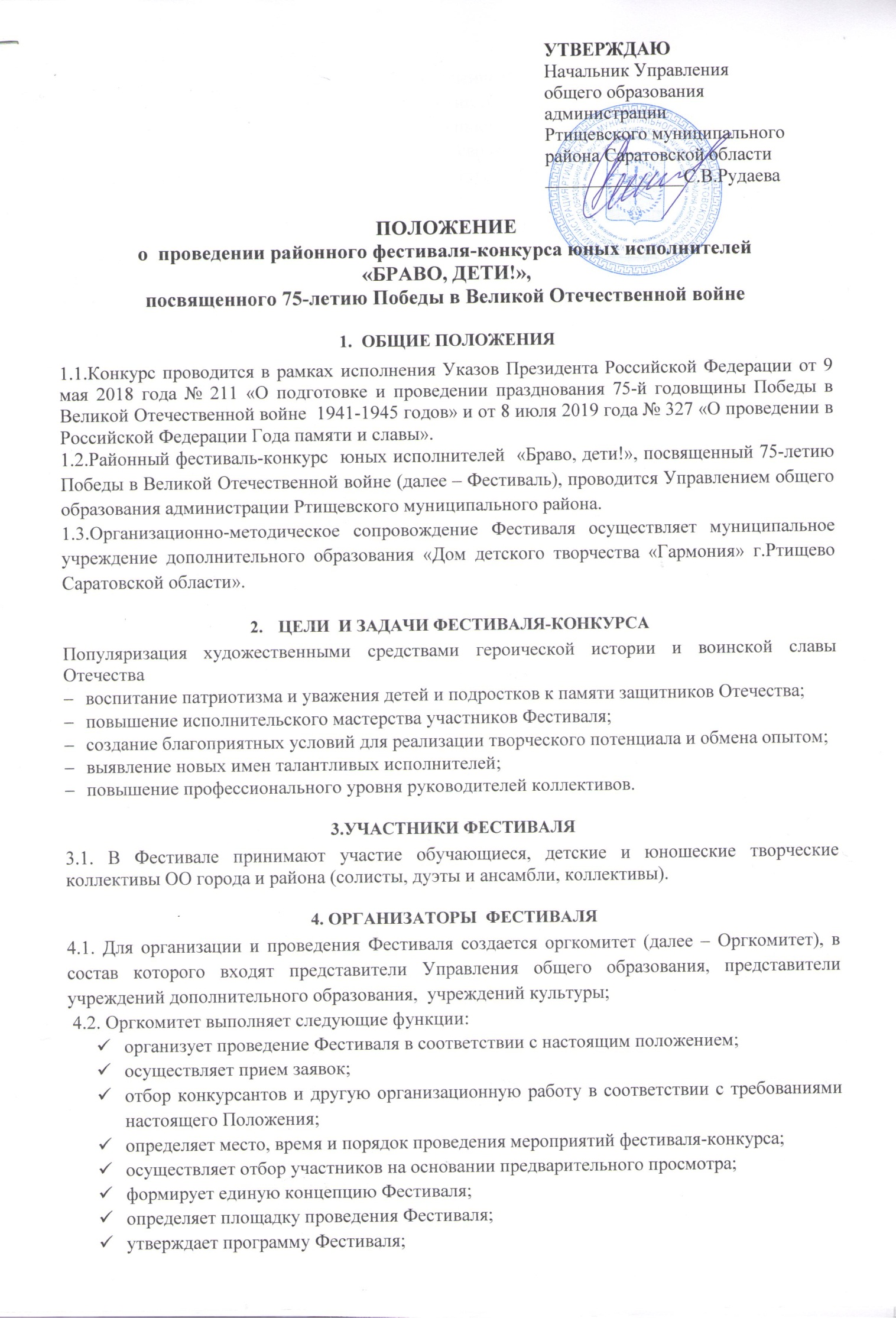 награждает участников Фестиваля; обеспечивает информационное сопровождение Фестиваля; готовит отчет по итогам проведения Фестиваля. 4.3. Оргкомитету предоставляется право в одностороннем порядке: вносить изменения и дополнения к настоящему положению со своевременным информированием об этих изменениях и дополнениях на сайте www.kryg.ucoz.ru5. ПОРЯДОК ПРОВЕДЕНИЯ5.1. Фестиваль-конкурс и Церемония награждения  состоится 29 апреля 2020г., в 13:00.Место проведения – МУК ГКЦ.5.2. Предварительно 24 апреля состоится отборочное прослушивание по отдельно разработанному графику  репетиций для участников. 5.3. Участники представляют один номер (вокал, хореография, одно стихотворение или  прозу продолжительностью не более 5 минут).5.4. Репертуар участников должен состоять из произведений военно-патриотической тематики, пропагандирующих человеческие ценности: любовь к Родине, мужество, героизм, дружбу, почитание исторического прошлого своей страны в годы ВОВ.6. НОМИНАЦИИ ФЕСТИВАЛЯ-КОНКУРСА«Песни весны и Победы» (соло, ансамбли);«Майский вальс» (современная пластика, эстрадный танец, народный танец, народный стилизованный танец, уличный танец).«Летопись  Победы» (исполнение произведений о Великой Отечественной войне 1941-1945 годов: стихи, проза, отрывки из литературных произведений продолжительностью не более 5 минут).7. КОНКУРСНЫЕ ВОЗРАСТНЫЕ ГРУППЫ1 возрастная категория – 7-10лет;2 возрастная категория – 11-14 лет;3 возрастная категория – 15-18 лет.8. УСЛОВИЯ УЧАСТИЯ8.1. Срок подачи заявки до 15 апреля 2020 года (Приложение №1)в МУДО «ДДТ «Гармония» г. Ртищево» по адресу: 412031, г. Ртищево ул.60 лет Октября д.1  или на электронную почту: garmoniya__ddt@mail.ru.Неправильно заполненная заявка (ошибки в названии коллектива, фамилии или имени исполнителя, руководителя; неправильное указание возрастной группы, направления, номинации и т.д.) влечет за собой неправильное оформление диплома.8.2. Каждый конкурсант и творческий коллектив представляет только один номер.8.3. Выступление конкурсантов и подведение итогов строится по возрастным категориям.8.4. Определение возрастной группы производится по наибольшему количеству участников одного возраста (не менее 70 %).8.5. Фонограмма должна быть представлена в формате МР 3. Звукозапись должна быть с указанием названия  произведения, названия ансамбля или фамилии исполнителя, продолжительности звучания данного произведения.8.6. Конкурсные произведения (вокал) исполняются под «минусовую» фонограмму (допускается прописанный «бэк-вокал» только в припеве).9. КРИТЕРИИ ОЦЕНКИОпределение призовых мест в конкурсе производится на основании протокола жюри  и количества набранных баллов.При оценке конкурсных выступлений  жюри  придерживается следующих критериев:10. ОСОБЫЕ УСЛОВИЯКонкурсные прослушивания проводятся публично. Очередность выступления   устанавливает Оргкомитет для каждой номинации.11.  ОПРЕДЕЛЕНИЕ ПОБЕДИТЕЛЕЙ И НАГРАЖДЕНИЕРезультаты объявляются после завершения всех конкурсных выступлений. Победителям конкурса в каждой возрастной категории присваиваются звания Лауреата, призерам – звание Дипломанта (трех степеней)Справки по телефону: 8(84540) 4-41-14Приложение 1ЗАЯВКАна участие в районном Фестивале-конкурсе юных исполнителей«Браво, дети!», посвящённом 75-летию Победы в Великой Отечественной войненаименование ОО___________________________________________Приложение 2к Положению «О проведении районного фестиваля-конкурса юных исполнителей«БРАВО, ДЕТИ!»,  посвящённого 75-летию Победы в Великой Отечественной войне»ПОЛОЖЕНИЕ о районном фестивале  детского музыкального  творчества среди детей  дошкольного возраста «Звездный дождь»,посвящённом 75-летию  Победы в Великой Отечественной войне1. Общие положения1.1.Фестиваль призван способствовать развитию творческих способностей дошкольников средствами музыкального искусства.1.2.Настоящее Положение определяет цель и задачи, порядок и сроки проведения, требования к репертуару, систему награждения и поощрения  участников фестиваля (далее Фестиваль).1.3.Организаторы фестиваля -  Управление общего образования, МУДО «ДДТ «Гармония»        г. Ртищево».2. Цели и задачи фестиваля:Цель фестиваля:  привлечение внимания общественности к детскому музыкальному творчеству.Задачи:- выявление музыкально одарённых детей;-выявление и поддержка талантливых, творчески работающих музыкальных руководителей;- обобщение и распространение лучшего опыта музыкальных руководителей;- приобщение к русским музыкальным традициям.3. Участники фестиваляПринять участие в фестивале  могут дети дошкольного возраста от 3 до 7 лет, посещающие ДОУ и учреждения дополнительного образования.4. Порядок  проведения  фестиваля4.1.Фестиваль проводится в рамках фестиваля-конкурса юных исполнителей «Браво, дети», посвящённого 75-летию  Победы в Великой Отечественной войне.4.2.Время  и место проведения фестиваля «Звездный дождь» – 29 апреля 2020 г. в 9:00, в МУК  ГКЦ.4.3.Фестиваль проводится по номинациям:- вокал (сольное пение, ансамблевое  пение)- хореография.5. Условия и основные требования:5.1. Репертуар подбирается в соответствии с возрастом детей.5.2.Для участия в фестивале необходимо:- заявка на участие (приложение № 1)5.3.Не подлежат оценке участники, подготовленные с нарушениями требований к детскому репертуару, а также заявки, поступившие позднее 15 апреля 2020 года.6. Критерии оценки7.Определение победителей и награждение7.1.Определение призовых мест в конкурсе производится на основании протокола жюри  и количества набранных баллов.Результаты объявляются после завершения всех выступлений. Победителям в каждой номинации присваиваются звания Лауреата, призёрам – звание Дипломанта (трех степеней). Приложение Заявкана участие в районном фестивале-конкурсе  детского музыкального творчества среди детей дошкольного возраста «Звездный дождь», посвященном 75-летию Победы в Великой Отечественной войненаименование образовательного учреждения______________________________________ВокалРепертуар в соответствии с имиджем (возрастные особенности, индивидуальность, темперамент); вокальные данные (голос, дикция, чувство ритма, чистое интонирование);сценический образ (костюм, умение двигаться по сцене, соответствие постановки содержанию песни и тематике Фестиваля)ХореографияЗамысел (тема, идея); исполнительское мастерство; композиция танца, костюмы и реквизит; сценическое воплощение., соответствие тематике ФестиваляТеатральное искусствоСоответствие произведения характеру и возрасту исполнителя, техника речи, артистичность, сценическая культура, умение передать образ слушателю, чувство меры, ритмическая точность, дикция.№НоминацияНазвание номера(кол-во участников)Название коллектива,Ф. И. исполнителяВозраст, класс Ф.И.О. руководителя, контактный телефонВокалРепертуар в соответствии с имиджем (возрастные особенности, индивидуальность, темперамент); вокальные данные (голос, дикция, чувство ритма, чистое интонирование); сценический образ (костюм, умение двигаться по сцене, соответствие постановки содержанию песни и тематике Фестиваля)ХореографияЗамысел (тема, идея); исполнительское мастерство; композиция танца, костюмы и реквизит; сценическое воплощение., соответствие тематике Фестиваля№НоминацияНазвание номера(количество участников)Название коллектива,Ф. И. исполнителяВозраст Ф.И.О. руководителя, контактный тел.